Številka: 4782-101/2021/6Datum:   10. 2. 2022Republika Slovenija, Ministrstvo za javno upravo, Tržaška cesta 21, Ljubljana, skladno z 51. členom Zakona o stvarnem premoženju države in samoupravnih lokalnih skupnosti (Uradni list RS, št. 11/18 in 79/18 – v nadaljevanju: ZSPDSLS-1) in 16. členom Uredbe o stvarnem premoženju države in samoupravnih lokalnih skupnosti (Uradni list RS, št. 31/18) objavlja  JAVNO ZBIRANJE PONUDB ZA PRODAJO NEPREMIČNINE DEL STAVBE ŠT. 1, STAVBA ŠT. 3990, K.O. 2606 – SEMEDELA, V DELEŽU DO 1/11. Naziv in sedež organizatorja javnega zbiranja ponudbRepublika Slovenija, Ministrstvo za javno upravo, Tržaška cesta 21, 1000 Ljubljana2. Predmet prodaje Predmet prodaje so naslednji poslovni prostori, ki se nahajajo v stavbi na naslovu Beblerjeva ulica 5, v Kopru: Zemljiškoknjižna lastnica nepremičnine z ID znakom: del stavbe 2606-3990-1, do celote (1/1), je Republika Slovenija, upravljavec pa je Ministrstvo za javno upravo. Nepremičnina je zemljiškoknjižno urejena, prosta bremen in oseb. Poslovni prostori se nahajajo v pritličju in so dostopni skozi lasten vhod. Prostor obsega: vhod, 4 pisarne (2 pisarni sta na višji ravni – 4 stopnice), sanitarije in shrambo. Stene so finalno obdelane, pleskane. Na tleh je delno parket (na posameznih mestih dotrajan), v eni pisarni je na tleh itison, v sanitarijah je keramika. Okna so v alu okvirjih, prav tako vhodna vrata, ki so dodatno zaščitena z rešetko. Ogrevanje je radiatorsko - skupno. Poslovni prostor je prazen.3. Komisija in izjava skladno s sedmim odstavkom 51. člena ZSPDSLS-1Postopek javnega zbiranja ponudb bo izvedla komisija Ministrstva za javno upravo v sestavi:Metka Smrdel – predsednica,Tanja Bašelj - članica,Jasmina Strgaršek - članica,Matjaž Erjavec - nadomestni član.Zaradi nepredvidljivih dogodkov se lahko sestava komisije spremeni, o čemer bodo zainteresirani ponudniki obveščeni. Ponudniki morajo najkasneje pred sklenitvijo pravnega posla podati izjavo o nepovezanosti s člani komisije in cenilcem v smislu, kot ga določa 51/7 člen ZSPDSLS-1, ki kot povezane osebe šteje:fizično osebo, ki je s članom komisije ali cenilcem v krvnem sorodstvu v ravni vrsti do katerega koli kolena, v stranski vrsti pa do tretjega kolena, ali ki je s članom komisije ali cenilcem v zakonu, zunajzakonski skupnosti, sklenjeni ali nesklenjeni partnerski zvezi ali v svaštvu do drugega kolena, ne glede na to, ali je zakonska zveza oziroma partnerska zveza prenehala ali ne, fizično osebo, ki je s članom komisije ali cenilcem v odnosu skrbništva ali posvojenca oziroma posvojitelja, pravno osebo, v kapitalu katere ima član komisije ali cenilec delež večji od 50 odstotkov in drugo osebo, s katerimi je glede na znane okoliščine ali na kakršnem koli pravnem temelju povezana s članom komisije ali cenilcem, tako da zaradi te povezave obstaja dvom o njegovi nepristranskosti pri opravljanju funkcije člana komisije ali cenilca. V kolikor se sestava komisije zaradi nepredvidenih okoliščin na dan odpiranja ponudb spremeni, poda komisija odločitev o izpolnjevanju pogojev za udeležbo v postopku ter najugodnejšem ponudniku, po prejemu nove izjave najugodnejšega ponudnika ter po potrebi preostalih sodelujočih.4. Vrsta pravnega posla in sklenitev pogodbe Prodaja nepremičnine. Pogodba mora biti sklenjena v roku 15 dni po pozivu organizatorja postopka prodaje. V kolikor pogodba ni sklenjena v danem roku, lahko organizator odstopi od sklenitve posla in zadrži varščino. 5. Najnižja ponudbena cena oziroma izhodiščna vrednostPonudbena cena za nepremičnino znaša: Najugodnejši ponudnik plača na ponujeno ceno še 2% davek na promet nepremičnin.Ponudba se odda na obrazcu z vsebino iz priloge 1 te objave.6. Način in rok plačila kupnineKupnina se plača v 30-ih dneh po sklenitvi pogodbe. Plačilo celotne kupnine v določenem roku je bistvena sestavina pravnega posla. V kolikor kupnina ni plačana v roku, se šteje posel za razvezan po samem zakonu, varščina pa se zadrži kot pogodbena kazen.7. Sklenitev pogodbe V kolikor bo v roku prispelo več najugodnejših ponudb, bodo z najugodnejšimi ponudniki opravljena dodatna pisna pogajanja o ceni. Pogodba bo sklenjena s tistim ponudnikom, ki bo za nepremičnino ponudil najvišjo odkupno ceno. Če bodo ponudniki z enakimi najugodnejšimi ponudbami tudi po dodatnih pogajanjih vztrajali pri enakih ponudbah, se šteje, da je najuspešnejši tisti ponudnik, za katerega je izkazano, da je prvi vplačal varščino. Ministrstvo za javno upravo bo, če bo potrebno, s strani Uprave Republike Slovenije za javna plačila, pridobilo potrdila s podatkom o času izvršitve naloga, ki bo odločilen za določitev časa vplačila varščine. Organizator si pridržuje pravico, da lahko do sklenitve pravnega posla, brez odškodninske odgovornosti, odstopi od pogajanj.Pogodba bo sklenjena s tistim ponudnikom, ki bo ponudil najvišjo odkupno ceno. Cene in drugi elementi ponudbe, ponujeni na pogajanjih, so zavezujoči. Vse stroške v zvezi s prenosom lastništva (overitve, takse, vpis v zemljiško knjigo in drugo) plača kupec. Nepremičnina bo prodana po načelu videno – kupljeno, zato morebitne reklamacije po sklenitvi prodajne pogodbe ne bodo upoštevane. Prodajalec ne jamči za izmero površine, niti za njen namen uporabe. Kupec sam prevzema obveznost odprave morebitnih pomanjkljivosti v zvezi s kvaliteto in obsegom predmeta prodaje.8. Varščina in višina varščineVarščina za predmet prodaje znaša 5.800,00 EUR, nakazilo se izvede na številko računa: SI56 01100-6300109972, s sklicem na številko 18 31305-7200005-15341183, z navedbo namena: JZP BEBLERJEVA KOPER.Varščina mora biti na računu Republike Slovenije najkasneje do dne 7. 3. 2022 do 24:00 ure. Uspelemu ponudniku se bo vplačana varščina vštela v kupnino, ostalim pa bo brezobrestno vrnjena v roku 30 dni po izboru najugodnejšega ponudnika. Kdor vplača varščino, vendar v danem roku ne odda ponudbe ali jo odda prepozno, komisija ugotovi okoliščino, da ponudba ni bila prejeta oziroma da je bila ponudba kot prepozna izločena, pri čemer se prejet znesek vrne na račun iz katerega je bil prejet. Če najugodnejši ponudnik ne sklene pogodbe ali ne plača kupnine, se mu varščina zadrži.9. Podrobnejši pogoji zbiranja ponudbNa javnem zbiranju ponudb lahko sodelujejo pravne in fizične osebe, ki v skladu s pravnim redom Republike Slovenije lahko postanejo lastniki nepremičnin. Pri javnem zbiranju ponudb kot ponudniki ne morejo sodelovati cenilec in člani komisije ter z njimi povezane osebe v smislu 51/7 člena ZSPDSLS-1.Ponudniki pošljejo ponudbe oziroma ponudbe prinesejo osebno v zaprti pisemski ovojnici z navedbo »JZP 4782-101/2021– NE ODPIRAJ« na naslov organizatorja javnega zbiranja ponudb: Ministrstvo za javno upravo, Tržaška cesta 21, Ljubljana. Kot popolna ponudba se šteje tista, ki vsebuje:izpolnjen, lastnoročno podpisan obrazec, ki je priloga 1 te objave potrdilo o plačani varščini ter  kopijo osebnega dokumenta (osebne izkaznice ali potnega lista) – velja za fizične osebe in s.p.-je.Šteje se, da je ponudba pravočasna, če na naslov organizatorja javnega zbiranja ponudb prispe najkasneje do dne 8. 3. 2022 do 15.00 ure. Ponudniki, katerih varščina ne bo na računu Republike Slovenije do roka, navedenega v 8. točki ali katerih ponudba ne bo pravočasna ali popolna, oziroma ne bodo izpolnjevali drugih pogojev iz te točke, bodo izločeni iz postopka.  Javno odpiranje ponudb se bo izvedlo preko aplikacije MS TEAMS, in sicer:   dne 10. 3. 2022 s pričetkom ob 10.00 uri.Za ponudnike udeležba pri odpiranju ponudb ni obvezna. V kolikor želi ponudnik pri odpiranju ponudb sodelovati, pa mora z namenom, da se ga lahko na željen e-naslov povabi k sodelovanju na MS TEAMS, na e-naslov: gp.mju@gov.si, posredovati obvestilo (naslov zadeve: »Odpiranje ponudb v zadevi št. 4782-101/2021 – prijava udeležbe«). Obvestilo – prijava udeležbe mora prispeti na elektronski naslov organizatorja najkasneje do roka za prispetje ponudbe, torej do 8. 3. 2022 do 15.00 ure. Ponudniki bodo o rezultatih zbiranja ponudb obveščeni na njihov elektronski naslov najkasneje 7 dni po zaključenem zbiranju ponudb.10. Ogled Za dodatne informacije v zvezi s predmetom javnega zbiranja ponudb se lahko obrnete na Vesno Živković, tel. št.: 01 478 8464 ali elektronski naslov: vesna.zivkovic@gov.si. Ogled predmeta prodaje je možen le na podlagi predhodnega dogovora. Skladno z vladnimi ukrepi za zajezitev širjenja bolezni COVID-19 je treba za sodelovanje na ogledu nepremičnine izpolnjevati pogoje PCT, ki se jih bo pred samim ogledom tudi preverilo. Ob preverjanju izpolnjevanja pogojev PCT bo izveden tudi vpogled v javno listino, ki izkazuje istovetnost osebe (npr. osebna izkaznica). 11. OpozoriloOrganizator lahko do sklenitve pravnega posla, postopek zbiranja ponudb ustavi oziroma ne sklene pogodbe z uspelim ponudnikom, brez odškodninske odgovornosti.12. Objava  obvestila posameznikom po 13. členu Splošne uredbe o varstvu podatkov (GDPR)Obvestilo posameznikom po 13. členu Splošne uredbe o varstvu podatkov (GDPR) glede obdelave osebnih podatkov v elektronskih zbirkah in zbirkah dokumentarnega gradiva Ministrstva za javno upravo je objavljeno na spletni strani: https://www.gov.si/assets/ministrstva/MJU/DSP/Sistemsko-urejanje/OBVESTILO_ravnanje_s_stvarnim_premozenjem-1.pdf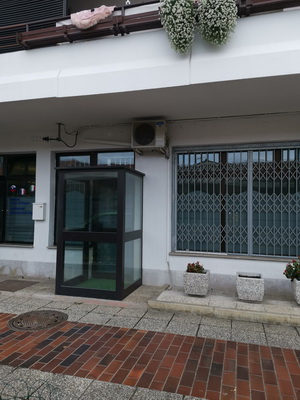 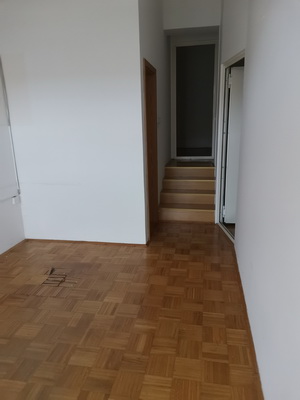 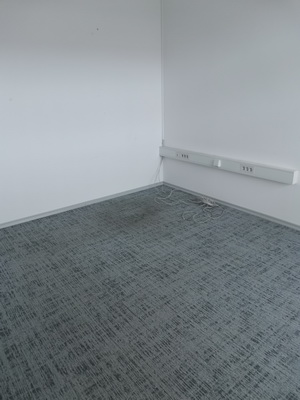 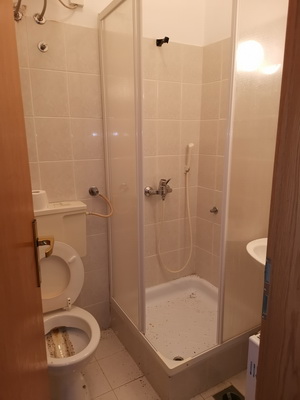 ID ZNAKIzmera (do celote)Dejanska raba dela stavbeDeleždel stavbe 2606-3990-140,85 m2Poslovni prostor1/1Nepremičnina -  ID znakNajnižja ponudbena cenaDel stavbe 2606-3990-158.000,00 EUR                                                    na podlagi                                                   pooblastila št. 1004-113/2015/64                                                         z dne 15. 4. 2021                                                         Maja Pogačar                                                           generalna direktorica                                                                                      Direktorata za stvarno premoženje 